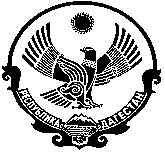                                   РОССИЙСКАЯ ФЕДЕРАЦИЯ                     РЕСПУБЛИКА ДАГЕСТАН  КИЗЛЯРСКИЙ РАЙОН                                                                                                           АДМИНИСТРАЦИЯ МУНИЦИПАЛЬНОГО ОБРАЗОВАНИЯ  СЕЛЬСКОГО ПОСЕЛЕНИЯ   «СЕЛЬСОВЕТ «МАЛОАРЕШЕВСКИЙ»368806 Респ.Дагестан,Кизлярский район____________________________тел.8(928)556-95-55________    с. Малая-Арешевкаот 29.08.2021г	Распоряжение №14 На основании Федерального закона от 25.12.2008 № 273-ФЗ «О противодействии коррупции», Устава Администрации муниципального образования сельского поселения «сельсовет «Малоарешевский» Кизлярского района Республики Дагестан, в целях профилактики коррупции в Администрации муниципального образования сельского поселения «сельсовет «Малоарешевский» Кизлярского района Республики Дагестан: Назначить Магомедова Мурада Исрапиловича,(возлагаю на себя ответственность) Главу Администрации муниципального образования сельского поселения «сельсовет «Малоарешевский» Кизлярского района Республики Дагестан, ответственным за профилактику коррупционных и иных правонарушений в администрации муниципального образования сельского поселения «сельсовет «Малоарешевский» Кизлярского района Республики Дагестан.Контроль исполнения настоящего распоряжения оставляю за собой.Глава МО СП «сельсовет «Малоарешевский»                        М.И.Магомедов